Приложениек постановлению Администрации районаот 21.06.2023 № 314Схема размещения места (площадки) накопления твердых коммунальных отходов на территории муниципального образования Чистюньский сельсовет Топчихинского района Алтайского края№ п/пАдрес размещения места (площадки) ТКО, источник образования ТКО, собственник места (площадки) накопления ТКО, кадастровый номер земельного участка (при наличии)Схема размещения мест (площадок) накопления ТКО, М 1:2000«12.с. Чистюнька, ул. Набережная, 33Индивидуальные жилые домаСобственник: Администрация Чистюньского сельсовета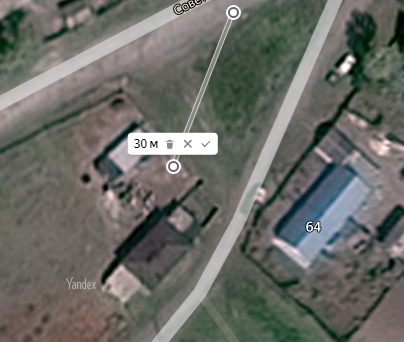 Место(площадка) накопления ТКО                                              »      	